Dear parents and carersWe are now at the end of the first month back in lockdown and it will be at least the 8th March before schools may be fully open. Thank you all so much for the great work you are doing with your children during this time. We know it is not easy to be undertaking home learning and fully appreciate all the support you are giving to your children.Our staff in schools are working tremendously hard to ensure that the learning provided for our children and young people is engaging and supportive. Each school circumstance is different and will have considered the children and young people in their care and how best to engage with online learning. There are a wide variety of ways in engaging with remote learning and no one way is right or wrong. Schools will be using a mix of online and other opportunities including the Oak Academy (which has been developed by the DfE), google classroom, commercial packages such as my maths, pre-recorded sessions and in some cases live lessons as well as activities offline.  It is wonderful that you are working with the schools in supporting the access to learning and encouraging your children to fully engage with their teachers. Please do not compare one school with another as every school community is different and they will all be adopting the most appropriate platforms for them. If you do have any questions or comments, then do talk to the headteacher.We know that the transmission rates are still high, although declining slightly and we would ask that if you are able keep your children at home. The government guidance states all vulnerable children and critical worker children are eligible to attend school, however there is the caveat ‘parents and carers should keep their children at home if they can.’ Full information can be found at:   https://www.gov.uk/government/publications/coronavirus-covid-19-maintaining-educational-provision/guidance-for-schools-colleges-and-local-authorities-on-maintaining-educational-provisionOnce again thank you for all your support in working in partnership with our schools to support your children.Regards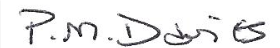 TRICIA DAVIES (Interim Head of Education)     Tricia DaviesInterim Head of Education Sefton CouncilBootle Town HallOriel RoadBootleL20 7AETel: 0151 934 3428 / 07813544809tricia.davies@sefton.gov.ukDate:	29th January 2021Our ref:	01 29 01 21 Parent Carer Letter